УПРАВЛЕНИЕ ФИНАНСОВ ЛИПЕЦКОЙ ОБЛАСТИ                        П Р И К А З                                                                      г. Липецк    16 декабря 2019 года                                                                              №320       На основании пункта 2 статьи 20 Бюджетного кодекса Российской ФедерацииПРИКАЗЫВАЮ:1. Внести изменения в состав кодов классификации доходов областного бюджета, закрепленных за главным администратором доходов областного бюджета 005 «Управление сельского хозяйства Липецкой области» согласно Перечню главных администраторов доходов областного бюджета – органов государственной власти области, государственных органов области, исполнительных органов государственной власти на 2019 год и на плановый период 2020 и 2021 годов, утвержденному Законом Липецкой области от 24 декабря 2018 года № 224-ОЗ «Об областном бюджете на 2019 год и на плановый период 2020 и 2021 годов», дополнив его следующим кодом бюджетной классификации Российской Федерации:«005 2 02 45472 02 0000 150 Межбюджетные трансферты, передаваемые бюджетам субъектов Российской Федерации на возмещение части прямых понесенных затрат на создание и (или) модернизацию объектов агропромышленного комплекса».2. Отделу бюджетного планирования и межбюджетных отношений (Мурашкина Н.А.) в течение 10 дней обеспечить публикацию настоящего приказа в газете «Липецкая газета» и на Официальном интернет - портале правовой информации (www.pravo.gov.ru), в сети Интернет на официальном сайте администрации Липецкой области и интернет - портале бюджетной системы Липецкой области.И.о. заместителя главы администрации области -начальника управления финансов области			В.М. ЩеглеватыхВносит:Начальник отдела финансирования отраслей экономики Дата:______________________			    	С.В. Овчаренко Согласовано:Первый заместитель начальникауправления финансов областиДата:______________________				Л.В. БурловаНачальник отдела бюджетного планирования и межбюджетных отношенийДата:______________________				Н.А. МурашкинаСотрудник правового управленияадминистрации областиДата:______________________				Л.И. Басинских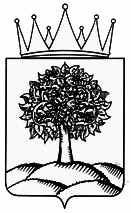 Об    изменении    кодов    бюджетнойклассификации, закрепленных за главными администраторами доходов областного бюджета – органами государственной власти области, государственными органами области, исполнительными органами государственной власти на 2019 год и на плановый период 2020 и 2021 годов